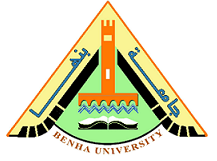 جامعة بنهاكلية الهندسة بشبراإدارة الدراسات العلياالسيد الأستاذ الدكتور / رئيس قسم الهندسة ........................تحية طيبة وبعد،،أرجو من سيادتكم التكرم بالموافقة علي مد التسجيل لرسالة : المهندس / ............................................ جهة العمل / ..................................المسجل لدرجة / ..................................... التخصص/..................................... وقد أنهي ندوة عرض النتائج (سيمنار)وذلك لمدة/ .................. إعتبارا من ........ / ........ / ...... 20  حتي ....../........./ .....20مبناء علي التقرير السنوي المرفق والموقع من جميع السادة المشرفين.  				وتفضلوا بقبول وافر الشكر والتقدير،،،،،المشرف الرئيسي